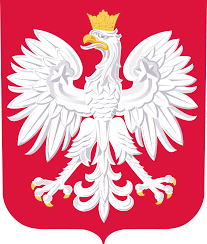 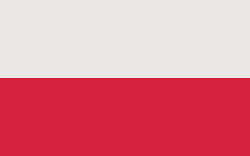 PROGRAM 
„ASYSTENT OSOBISTY OSOBY Z NIEPEŁNOSPRAWNOŚCIĄ”
- edycja 2024Toruńskie Centrum Usług Społecznych rozpoczyna nabór do Programu Ministerstwa Rodziny i Polityki Społecznej "Asystent osobisty osoby z niepełnosprawnością" dla Jednostek Samorządu Terytorialnego – edycja 2024.Program AOON – edycja 2024 finansowany ze środków Funduszu Solidarnościowego, ma na celu wsparcie osób z niepełnosprawnościami mieszkających na terenie Gminy Miasta Toruń w wykonywaniu codziennych czynności oraz funkcjonowaniu w życiu społecznym. Udział w programie jest bezpłatny.Zgodnie z warunkami Programu, jego głównym celem jest wprowadzenie usług asystencji osobistej jako formy ogólnodostępnego wsparcia w wykonywaniu codziennych czynności oraz funkcjonowaniu w życiu społecznym, których adresatami są następujące osoby:dzieci do 16. roku życia posiadającym orzeczenie o niepełnosprawności łącznie ze wskazaniami w pkt 7 i 8 w orzeczeniu o niepełnosprawności - konieczności stałej lub długotrwałej opieki lub pomocy innej osoby w związku ze znacznie ograniczoną możliwością samodzielnej egzystencji oraz konieczności stałego współudziału na co dzień opiekuna dziecka w procesie jego leczenia, rehabilitacji i edukacji orazosoby niepełnosprawne posiadające orzeczenie:o znacznym stopniu niepełnosprawności alboo umiarkowanym stopniu niepełnosprawności albotraktowane na równi z orzeczeniami wymienionymi w lit. a i b, zgodnie z art. 5 i art. 62 ustawy z dnia 27 sierpnia 1997 r. o rehabilitacji zawodowej i społecznej oraz zatrudnianiu osób niepełnosprawnych (Dz. U. z 2023 r. poz. 100, z późn. zm.).W ramach Programu przewidziano wsparcie asystencji osobistej dla 53 osób niepełnosprawnych, w tym: 18 osób ze znacznym stopniem niepełnosprawności z niepełnosprawnością sprzężoną, 16 osób ze znacznym stopniem niepełnosprawności, 6 osób z umiarkowanym stopniem niepełnosprawności z niepełnosprawnością sprzężoną, 4 osób z umiarkowanym stopniem niepełnosprawności i 9 dzieci do 16 roku życia z orzeczeniem o niepełnosprawności łącznie ze wskazaniami w pkt 7 i 8 w orzeczeniu o niepełnosprawności.Rekrutacja trwa od 12.03.2024 do 29.03.2024W celu zgłoszenia się do programu należy wypełnić i dostarczyć następujące dokumenty:Karta zgłoszenia do programu „Asystent osobisty osoby z niepełnosprawnością” – edycja 2024Klauzula informacyjna RODORegulamin rekrutacjiDokumenty, o których mowa powyżej, wraz z kserokopią aktualnego orzeczenia o stopniu niepełnosprawności (poświadczoną za zgodność z oryginałem) należy dostarczyć do siedziby 
Toruńskiego Centrum Usług Społecznych przy ul. Konopnickiej 13/1 w Toruniu
od poniedziałku do piątku w godzinach 8:00-15:00. Dokumenty złożyć można także za pomocą skrzynki https://epuap.gov.pl/wps/portal/strefa-klienta/katalog-spraw/null/null/pismo-ogolne-do-urzedu/TCUS-Torun z dopiskiem "Asystent osobisty osoby z niepełnosprawnością".Wartość dofinansowania ze środków Funduszu Solidarnościowego: 1 763 340,14 zł.Więcej informacji o programie znajduje się na stronie: https://www.gov.pl/web/uw-opolski/asystent-osobisty-osoby-z-niepelnosprawnoscia---edycja-2024Kontakt:Toruńskie Centrum Usług Społecznychul. Marii Konopnickiej 13/1tel. 506-082-794 lub 56 611-89-42